Signals and SystemsHW#3 Answer3.50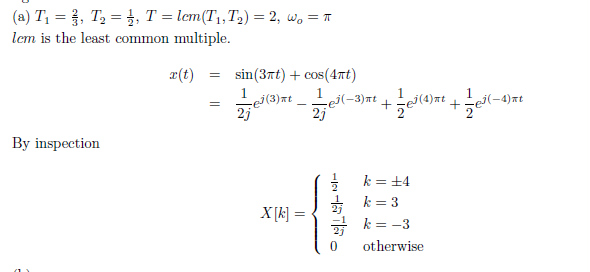 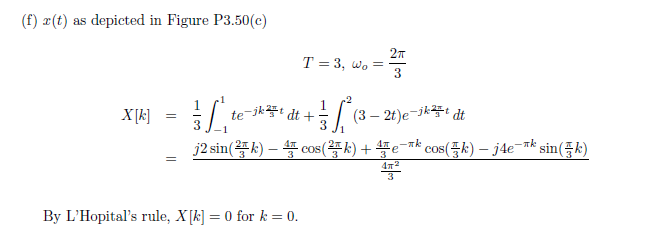 3.51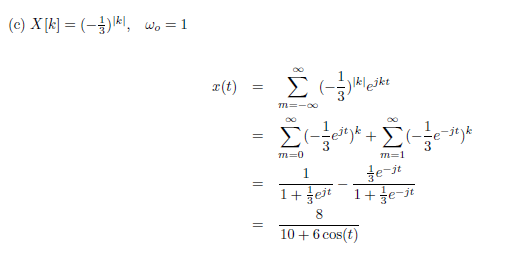 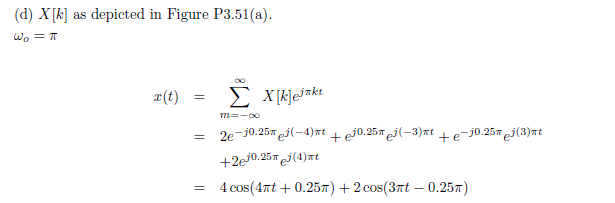 3.54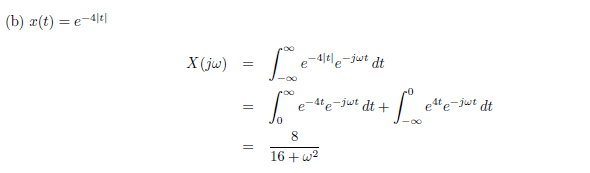 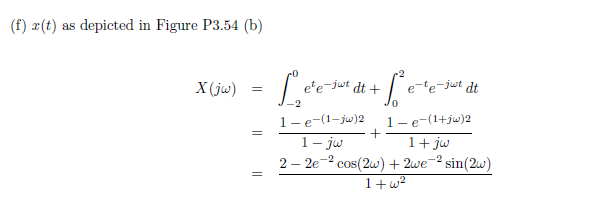 3.55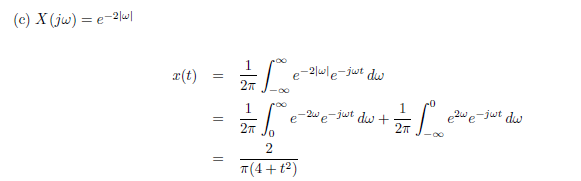 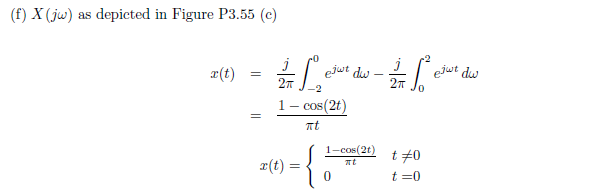 3.59https://zh.wikipedia.org/wiki/%E7%9F%A9%E5%BD%A2%E5%87%BD%E6%95%B0(b)(d)3.60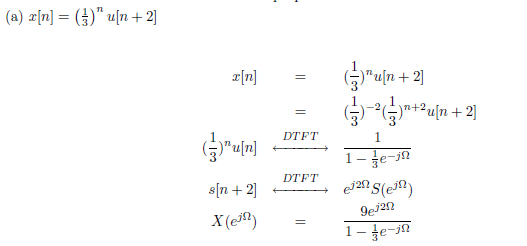 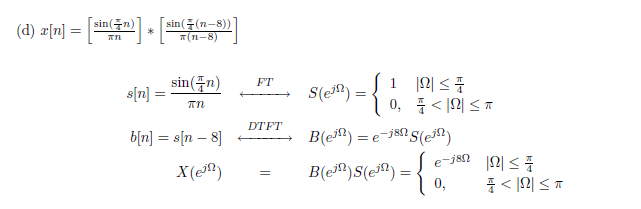 3.62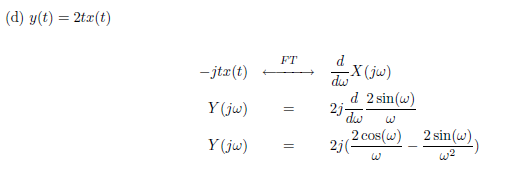 3.67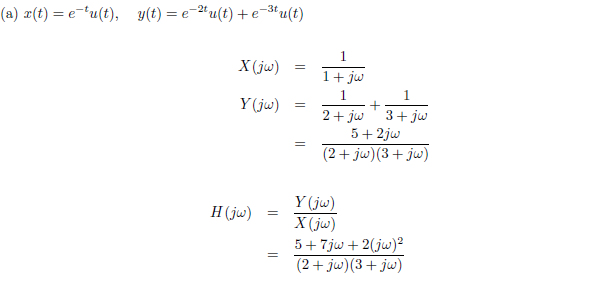 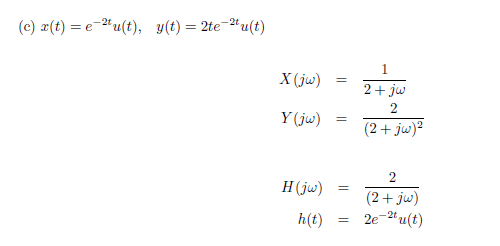 3.68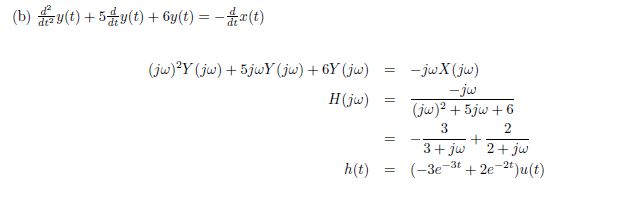 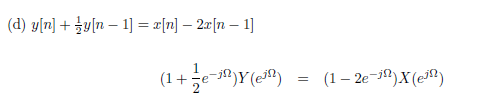 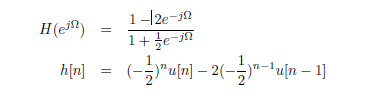 3.74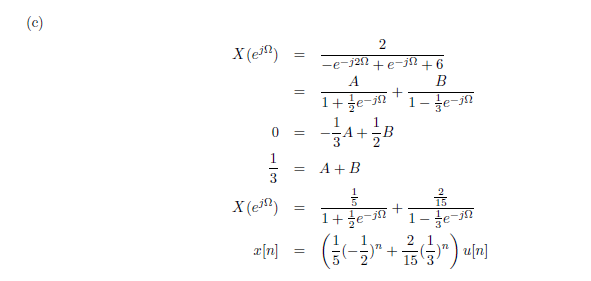 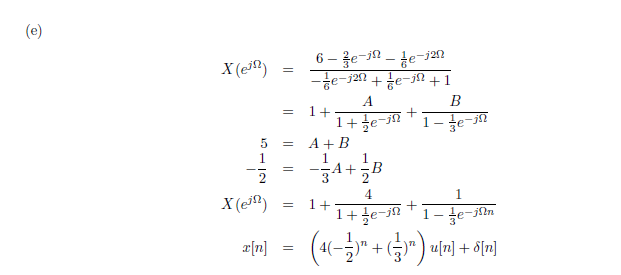 